Toolkit for Public Information Projects -Additional DocumentationAvailable at: http://www.fedcourt.gov.au/pjdp/pjdp-toolkits Toolkits are evolving and changes may be made in future versions. For the latest version of this Additional Documentation please refer to the website - http://www.fedcourt.gov.au/pjdp/pjdp-toolkits Note: While every effort has been made to produce informative and educative tools, the applicability of these may vary depending on country and regional circumstances.Table of ContentsAnnex 1: The Information Developed During The Piloting Exercise In Tuvalu	A-1Tool 1: Leaflet: What Happens during a Court Hearing? (English Version)	A-2Tool 2: Leaflet: The Lands Court (English Version)	A-3Tool 3: Leaflet: The Island Court (English Version)	A-4Tool 4: Behaviour in Court (Tuvalu Version)	A-5Tool 5: Behaviour in Court (English Version)	A-6Tool 6: Encapsulated Labels	A-7Tool 7: No Smoking & No Phones Sign	A-8Tool 8: Codes of Judicial Conduct for Tuvalu (English Version)	A-9Annex 1: The Information Developed During The Piloting Exercise In The Materials produced during the pilot and contained as examples in this document include:Leaflets A4 folded into 3Tool 1: Leaflet: What happens in court? (English Version)Tool 2: Leaflet The  (English Version)Tool 3: Leaflet The  (English Version)Each of the above leaflets has been translated into the local language.For all 8 AtollsTool 4: Behaviour in Court - Encapsulated notice (Tuvaluan Version)Tool 5: Behaviour in Court – Encapsulated notice (English Version)Tool 6: Encapsulated labels for notice boards - “ [Island Name] Court Notices”  Tool 7: No smoking - Encapsulated noticeTool 8: CoJC encapsulated A2 posters (English Version) These are reproduced on the following pages.  (N.B. not necessarily to size)Additional materials developed that do not appear in the following examples include:Notice boards or designated places for notices to be displayedTuvaluan Crest – EncapsulatedSpecial needs - Encapsulated noticeTool 1: Leaflet: What Happens during a Court Hearing? (English Version)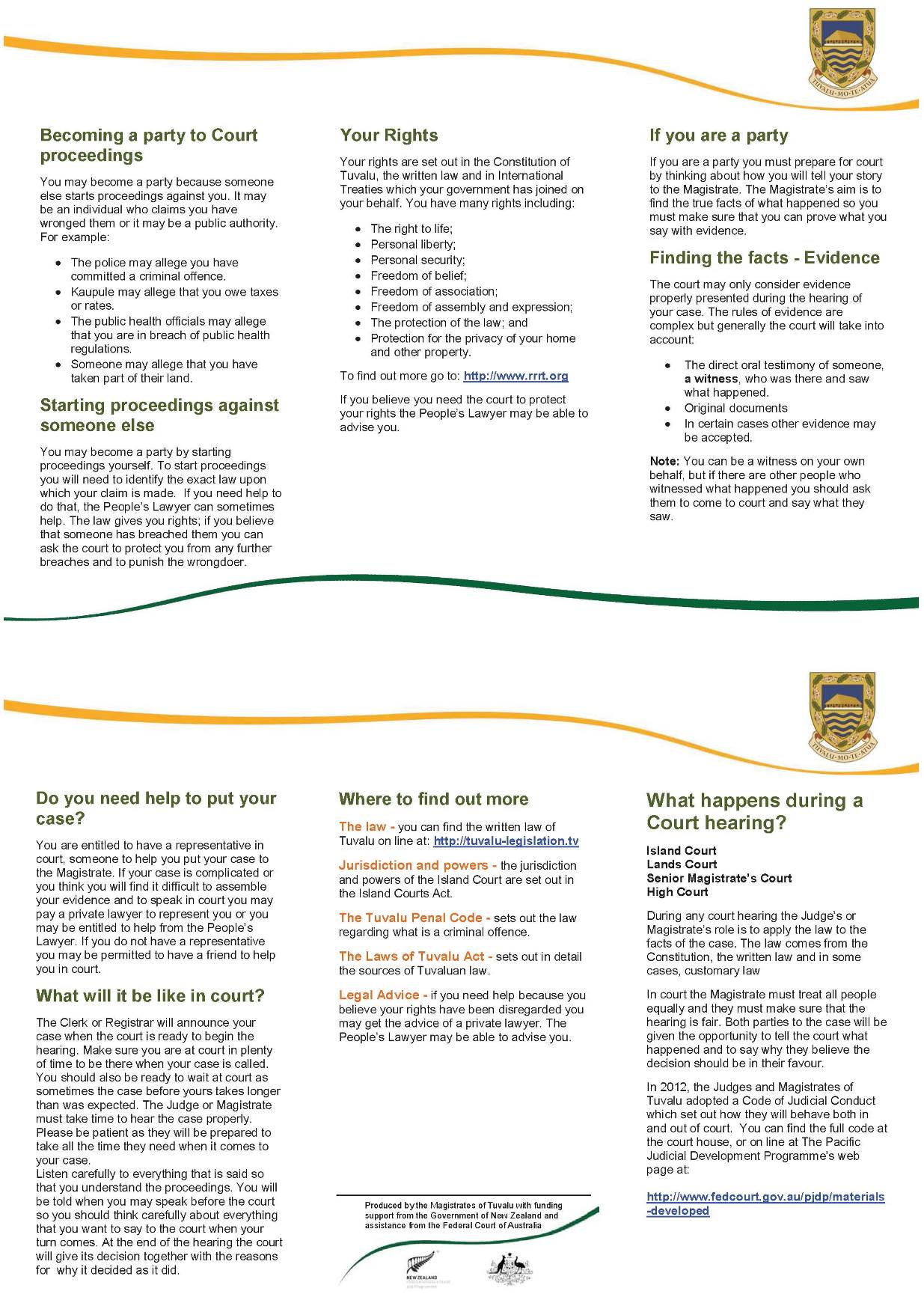 Tool 2: Leaflet: The  (English Version)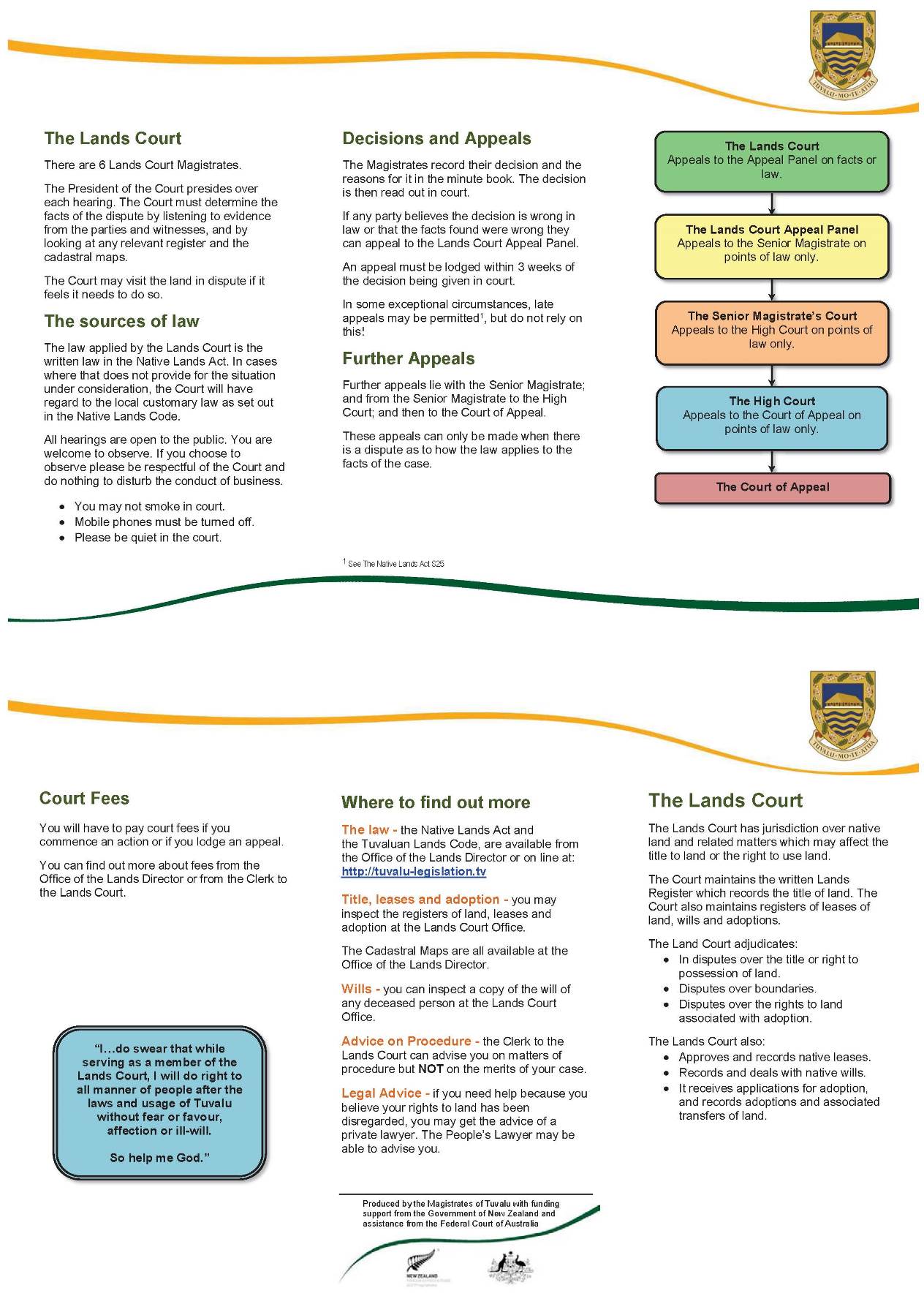 Tool 3: Leaflet: The  (English Version)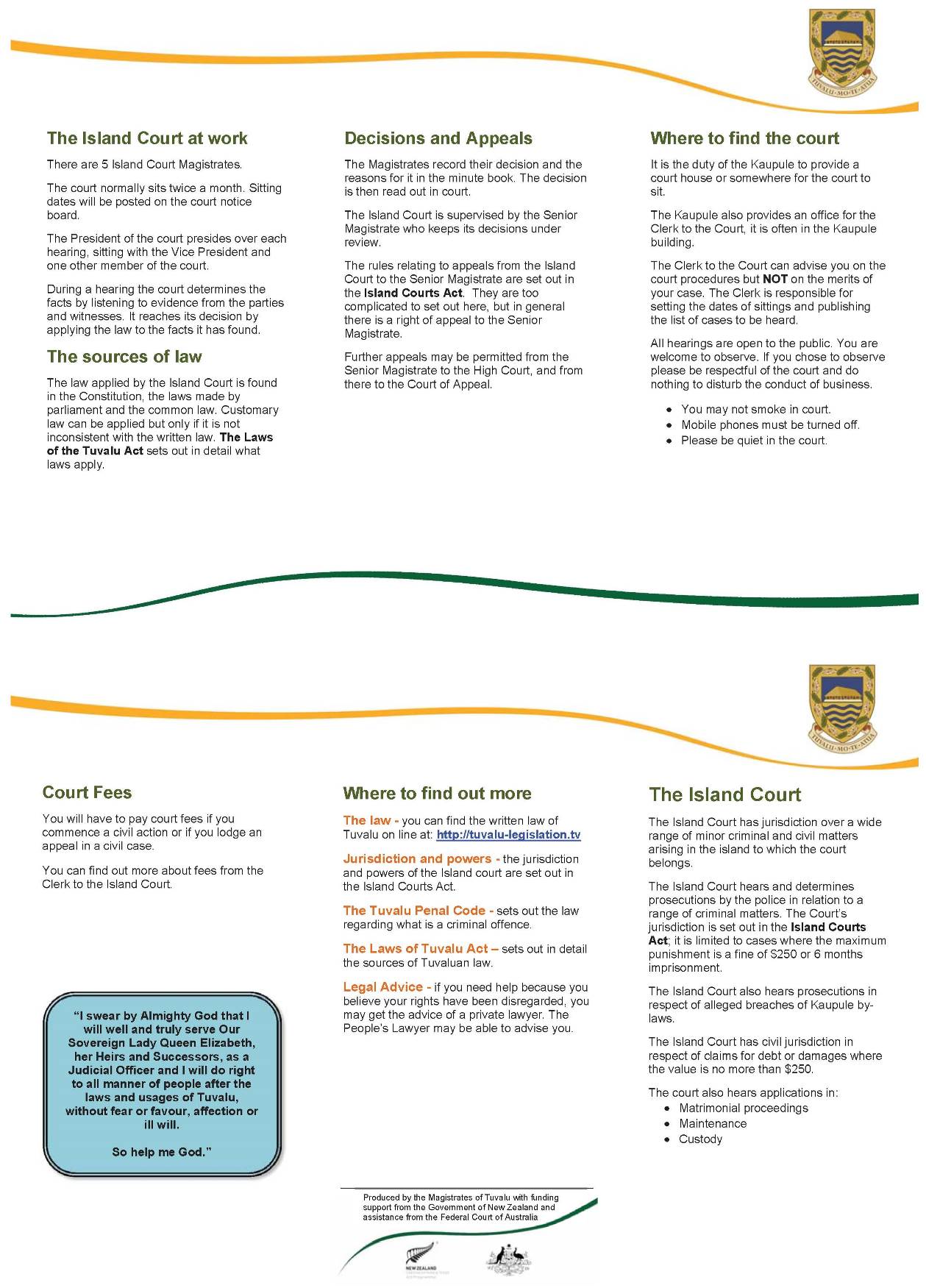 Tool 4: Behaviour in Court ( Version)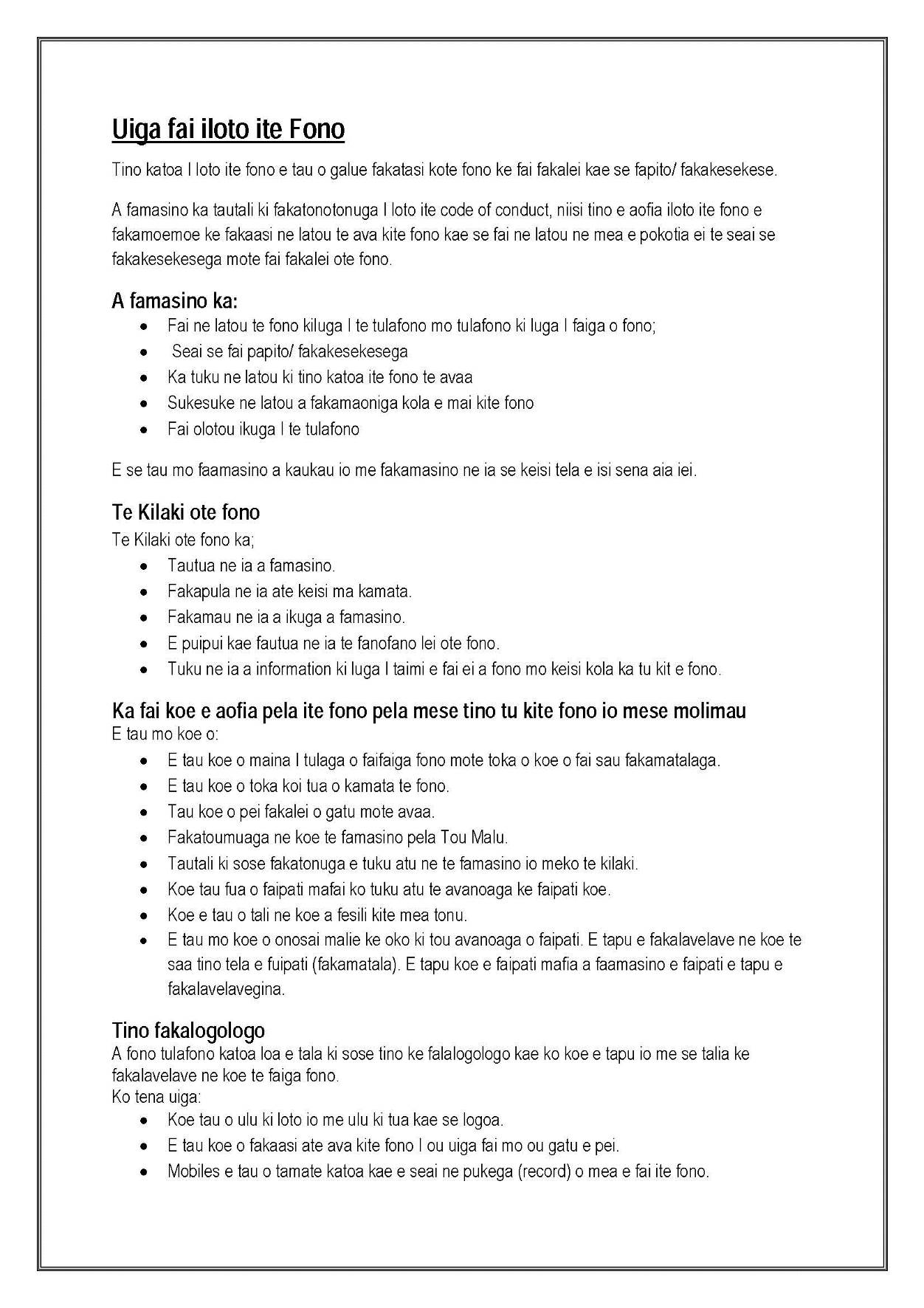 Tool 5: Behaviour in Court (English Version)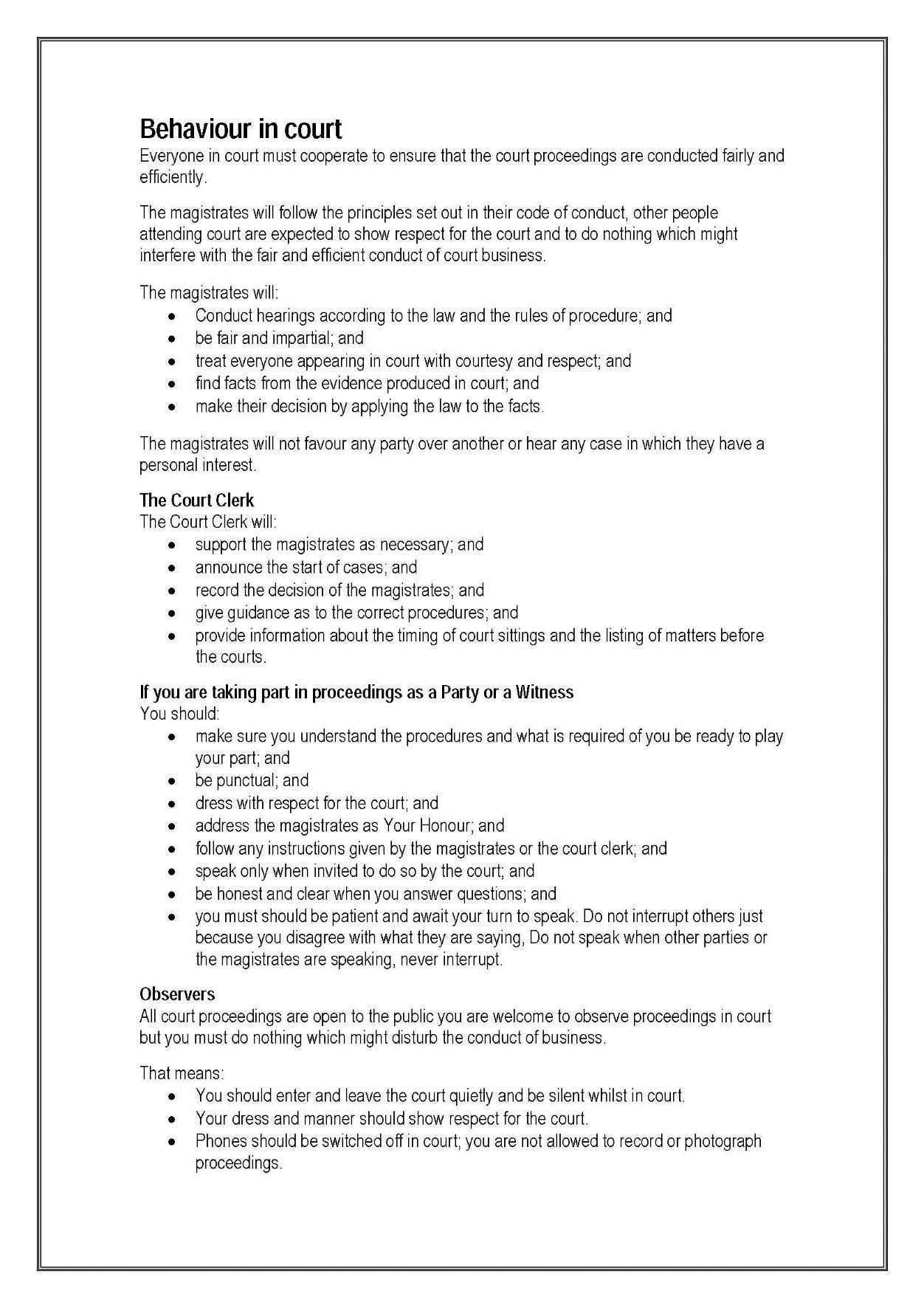 Tool 6: Encapsulated Labels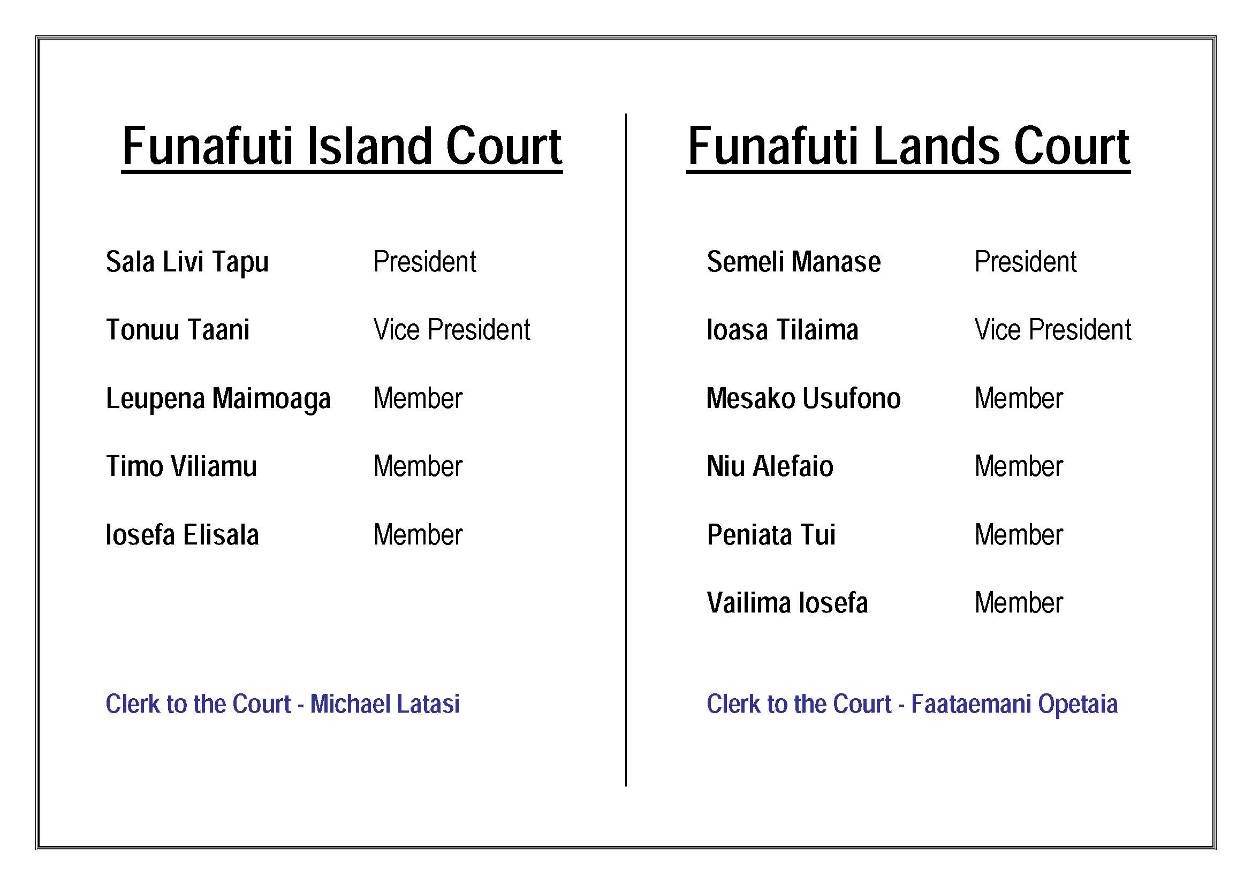 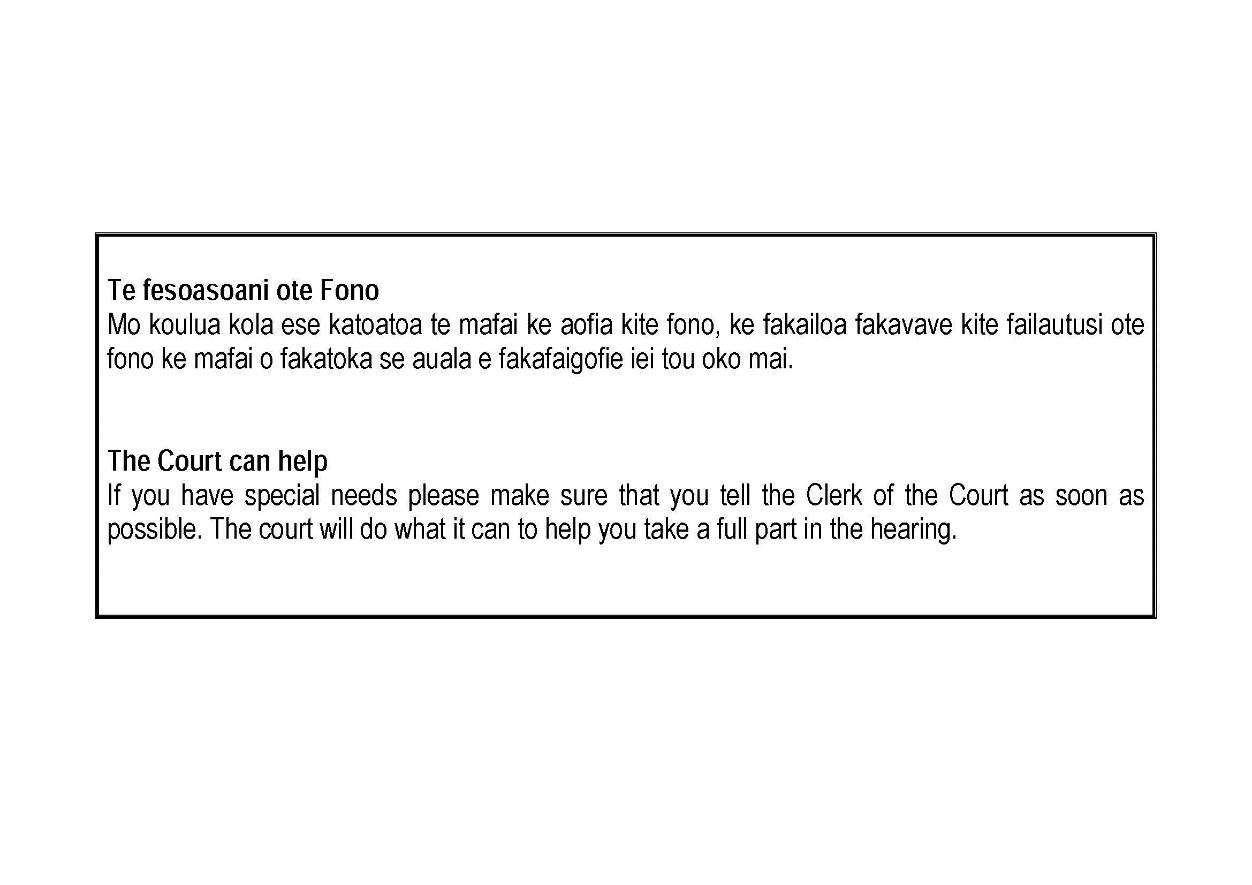 Tool 7: No Smoking & No Phones Sign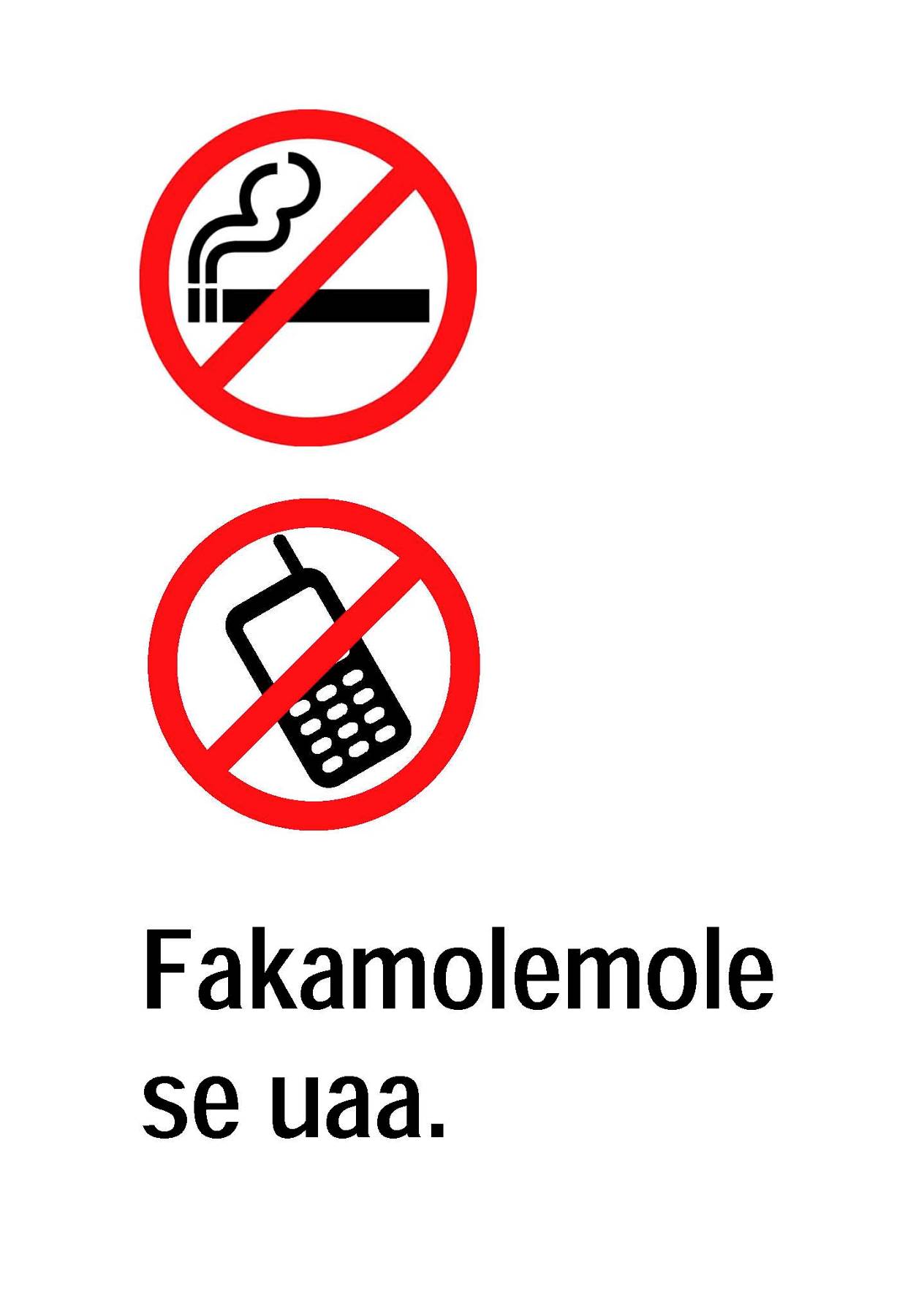 Tool 8: Codes of Judicial Conduct for  (English Version)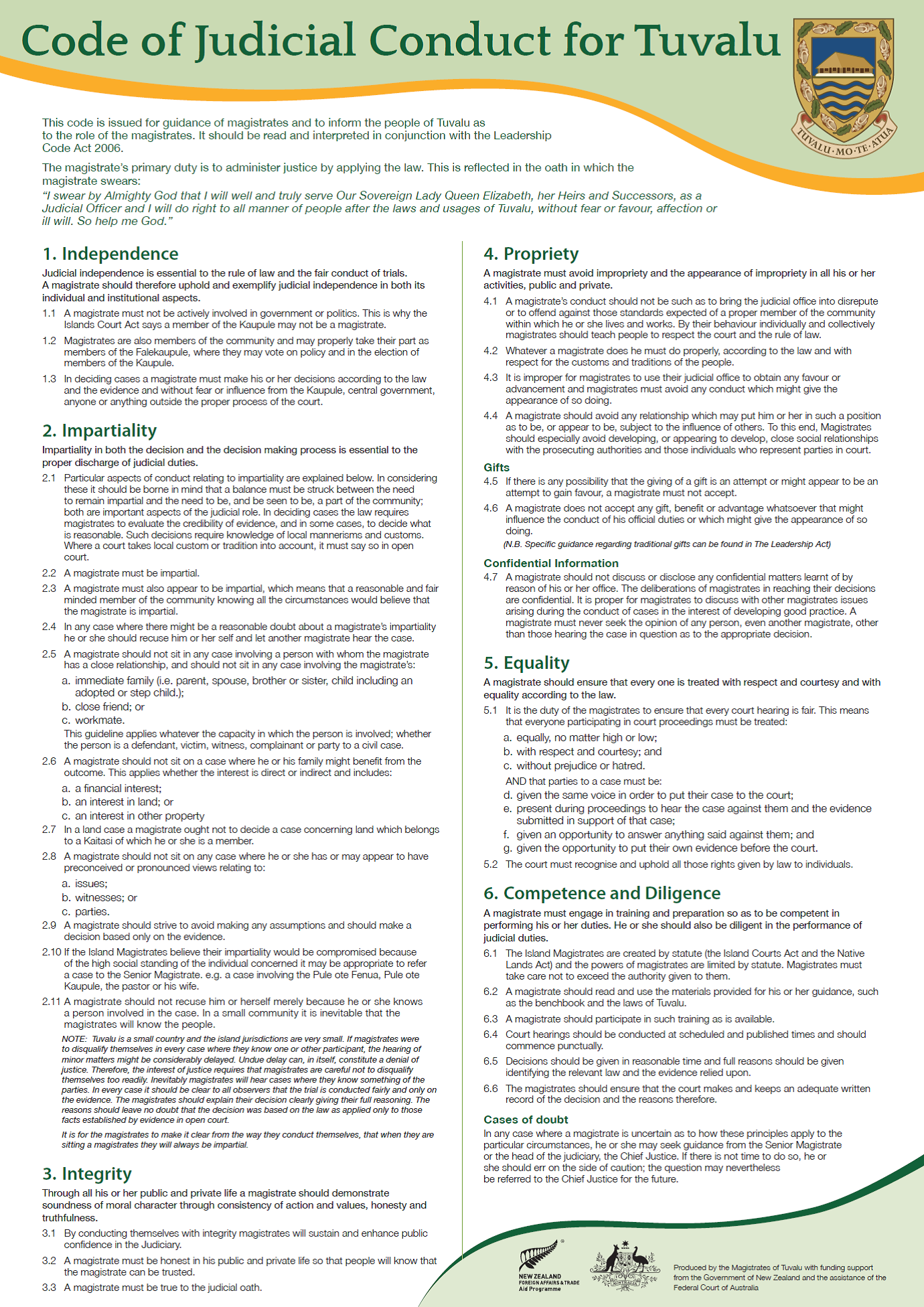 Pacific Judicial Development ProgrammeToolkit For Public Information ProjectsPJDP toolkits are available on:  http://www.fedcourt.gov.au/pjdp/pjdp-toolkitsPJDP toolkits are available on:  http://www.fedcourt.gov.au/pjdp/pjdp-toolkits